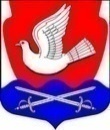 АДМИНИСТРАЦИЯМУНИЦИПАЛЬНОГО ОБРАЗОВАНИЯИССАДСКОЕ СЕЛЬСКОЕ ПОСЕЛЕНИЕВОЛХОВСКОГО МУНИЦИПАЛЬНОГО РАЙОНАЛЕНИНГРАДСКОЙ ОБЛАСТИПОСТАНОВЛЕНИЕот 29 октября 2020 года                                                                                №189О прогнозе основных показателей социально-экономического развития муниципального образования Иссадское сельское поселение Волховского муниципального района Ленинградской области на 2021 год и плановый период 2022-2023 годыВ соответствии со статьей 173 Бюджетного кодекса Российской Федерации, Федеральным законом от 06.10.2003 года № 131-ФЗ «Об общих принципах организации местного самоуправления в Российской Федерации», Уставом муниципального образования Иссадское сельское поселение Волховского района Ленинградской областип о с т а н о в л я ю:Одобрить Прогноз основных показателей социально-экономического развития муниципального образования Иссадское сельское поселение на 2021 год и плановый период 2022-2023 годы (Приложение 1);Настоящее Постановление вступает в силу с момента его подписания и подлежит размещению на официальном сайте муниципального образования Иссадское сельское поселение в сети Интернет.Глава администрации                                                                    Н.Б. ВасильеваИсполнитель Степанова Ирина Алексеевна (8-813)63-35-146Приложение 1к постановлению администрацииМО Иссадское сельское поселениеВолховского муниципального районаЛенинградской областиот 29.10.2020 года №189Прогноз основных показателей социально-экономического развития муниципального образования Иссадское сельское поселение Волховского муниципального района Ленинградской области на 2021 год и плановый период 2022-2023 годы.Администрация муниципального образования Иссадское сельское поселение Волховского муниципального района Ленинградской области2020 годОсновные показатели прогноза социально-экономического развития муниципального образования Иссадское сельское поселение Волховского муниципального района Ленинградской области на 2021 год (очередной финансовый год) и плановый период 2022-2023 годов (на среднесрочный период)»Демография.  Численность населения МО Иссадское   сельское поселение за 2019 год составляет 1866 человек, что составляет 97,7% по отношению к предыдущему году. По оценке за 2020 год численность постоянного населения составит 1867 человек, а по прогнозу до 2023 года – 1823 человек. В целом демографическая ситуация характеризуется ростом естественной убыли населения. По данным отдела записи актов гражданского состояния число родившихся  по отчету за 2019 год   составило 7 человек, по оценке 2020 года –4 человека, и по прогнозу на 2023 год – 4 человека. Коэффициент рождаемости  (с учетом изменения данных по среднесписочной численности населения)  составляет за 2019 год 3,8 человек на 1000 человек населения, по оценке за 2020 год – 2,2 и по прогнозу на 2023 год – 2,2 человека на 1000 человек населения.Число умерших за 2019 год составило 26 человек, по оценке за 2020 год –  18 человек, по прогнозу на 2023 год – 21 человек. Коэффициент смертности  по отчету за 2019 год составляет 13,4 человек на 1000 человек населения, по оценке 2020 года – 9,7 человек, и по прогнозу на 2023 год – 11,6 человек на 1000 человек населения.  Коэффициент естественной убыли населения по отчету за 2019 год составляет 9,6 человека на 1000 чел. населения, по оценке 2020 года коэффициент естественной убыли населения – 7,5 человек на 1000 чел. населения и по прогнозу на 2023 год – 9,4 человек на 1000 чел. населения. Коэффициент миграционной убыли населения по отчету за 2019 год составляет 23 человека по оценке 2020 года коэффициент миграционного прироста населения – 10 и по прогнозу на 2023 год – 10 человека на 1000 чел. населения. Экономическое развитие муниципального образования Иссадское сельское  поселение.АПКОдно из  крупных  предприятий АПК района - ОАО  «ПЗ «Новоладожский» находится на территории  МО Иссадское  сельское поселение. ООО «Племенной завод «Новоладожский» находится в устойчивом финансовом состоянии, что дает возможность прогнозировать и достичь в полном объеме представленные показатели. При разработке прогноза использовались и учитывались показатели финансово-хозяйственной деятельности  предприятия за предшествующий год.В прогнозируемом периоде 2020-2023 годов предприятие планирует сохранить профиль своей деятельности и постепенно увеличивать объем и продажу производимой продукции.Также планируется сохранение рабочих мест и постепенное увеличение оплаты труда. Объем отгруженной продукции  за  2019 год составляет 621,4 млн. руб., в том числе по категории растениеводство 0,1млн. руб. и животноводство 516,4 млн. руб. По оценке 2020 года – 542,8 тыс. руб. в том числе по категории растениеводство 0,2 млн. руб. и животноводство – 542,6 млн. руб.По прогнозу на 2023 год – 610,4 млн. руб., в том числе по категории растениеводство 0,2 млн. руб. и животноводство – 610,2 млн. руб.Производство важнейших видов продукции:Производство важнейших видов продукции в натуральном выражении по отчету за 2019 год составляет: молоко – 17977 тонн, мясо крупного рогатого скота 588 тонн.Производство важнейших видов продукции в натуральном выражении по оценке 2020 года составляет: молоко – 19380 тонн, мясо крупного рогатого скота 396 тонн.Производство важнейших видов продукции в натуральном выражении по прогнозу на 2023г. составляет: молоко – 19440 тонн, мясо крупного рогатого скота 250 тонн.Инвестиции:Объем инвестиций в основной капитал за счет всех источников финансирования по отчету за 2019 год составил 176,6 млн. руб., по оценке 2020 года – 177 млн. руб., по прогнозу на 2023 год – 177,5 млн. руб. Ввод в действие новых основных фондов по отчету за 2019 год  составил 176646 тыс. руб., по оценке 2020 года 177000 тыс. руб., по прогнозу на 2023 год – 177500 тыс. руб.Ликвидация основных фондов по полной учетной стоимости к отчету за 2019 год составил 92545 тыс. руб., по оценке 2020 года – 154067 тыс. руб., по прогнозу на 2023 год – 87000 тыс. руб.Стоимость основных фондов по полной учетной стоимости на конец года по отчету за 2019 год составил 905795 тыс. руб., по оценке 2020 года – 955295 тыс. руб., по прогнозу на 2023 год – 1033742 тыс. руб.Финансы:Объем бюджета поселения по отчету за 2019 год составил 30094,80 тыс. рублей, из них налоговые доходы составили 8786,6 тыс. руб., из них налог на имущество – 447,4 тыс. руб., налог на доходы физических лиц – 2060,2 тыс. руб., земельный налог 4403,3 тыс. рублей, неналоговые доходы составили 653,4 тыс. руб. Безвозмездные поступления в сумме 20654,8 т.р.Объем бюджета поселения по оценке 2020 года составил 40364,1 тыс. рублей, из них налоговые доходы составили 9604,2 тыс. руб., акцизы 1884,9 тыс. руб. налоги на имущество 5484,5 тыс. руб., налог на доходы ФЛ 2233,7 тыс. руб., неналоговые доходы составили 764,0 тыс. руб. Безвозмездные поступления от других бюджетов 29995,3 тыс. руб.Расходы бюджета поселения по отчету за 2019 г. составили 31004,7 тыс. руб., из них общегосударственные расходы – 7835,8 тыс. руб., расходы на национальную безопасность и правоохранительную деятельность – 115 тыс. руб., расходы на национальную экономику – 3355,1 тыс. руб., расходы на ЖКХ – 15013,9 тыс. руб., расходы на социально-культурные мероприятия, финансируемые за счет бюджета, а также средств внебюджетных фондов (культура, спорт, искусство, средства массовой информации) – 3702,2 тыс. руб., социальная политика – 761,2 тыс. руб., физкультура и спорт 130,9 тыс.руб., Основная часть расходов направлена на общегосударственные расходы, жилищно-коммунальное хозяйство и на культуру. По отчету за 2019 год произошло превышение расходов над доходами на 909,9 тыс. руб.  Расходы бюджета поселения по оценке 2020 года составили 40283,8 тыс. руб., из них общегосударственные расходы – 7817,3 тыс. руб., расходы на национальную безопасность и правоохранительную деятельность – 267,2 тыс. руб., национальную безопасность 125,5 тыс. руб., национальную экономику 5396,2 тыс. руб., расходы на ЖКХ – 22294,5 тыс. руб., расходы на социально-культурные мероприятия, финансируемые за счет бюджета, а также средств внебюджетных фондов (культура, искусство, средства массовой информации) –3550,5 тыс. руб., социальная политика – 736,0 тыс. руб. Основная часть расходов направлена на общегосударственные расходы, жилищно-коммунальное хозяйство и на культуру. По оценке  2020 года произойдет превышение расходов над доходами на 80,3 тыс. руб. Рынок трудаСреднесписочная численность работников по крупным и средним организациям составляет 488 человека. По видам экономической деятельности в сельском хозяйстве занято 148 человек, в образовании – 33 человека, в здравоохранении – 3 человека, в культуре и спорте занято 4 человек. В целом по оценке 2020 года и прогнозу на 2021-2023 года среднесписочная численность работников по всем видам экономической деятельности сохранится на прежнем уровне.Среднемесячная номинальная начисленная заработная плата на одного работника по отчету за 2019 год составила 46492,0 руб., по оценке 2020 года – 46252 руб., и по прогнозу до 2023 года повышается до 46252 руб.Развитие социальной сферы:На территории муниципального образования Иссадское сельское поселение находится одно образовательное учреждение, которое посещают 97 человек. По оценке 2020 год и прогнозу на 2021-2023 года посещаемость детских дошкольных и общеобразовательных школьных учреждений незначительно снизится. Также на территории муниципального образования находится  библиотека, которую посещают 164 читателя, учреждение культурно-досугового типа – МБУКиС «Иссадский СДК», в кружках и секциях которого занимаются 112 человек из числа подростков и молодежи.Муниципальное образование Иссадское сельское поселение Волховского муниципального района Ленинградской областиМуниципальное образование Иссадское сельское поселение Волховского муниципального района Ленинградской областиМуниципальное образование Иссадское сельское поселение Волховского муниципального района Ленинградской областиМуниципальное образование Иссадское сельское поселение Волховского муниципального района Ленинградской областиМуниципальное образование Иссадское сельское поселение Волховского муниципального района Ленинградской областиМуниципальное образование Иссадское сельское поселение Волховского муниципального района Ленинградской областиМуниципальное образование Иссадское сельское поселение Волховского муниципального района Ленинградской областиМуниципальное образование Иссадское сельское поселение Волховского муниципального района Ленинградской областиОсновные показатели прогноза социально-экономического развития муниципального образования Ленинградской области на 2021-2023 годыОсновные показатели прогноза социально-экономического развития муниципального образования Ленинградской области на 2021-2023 годыОсновные показатели прогноза социально-экономического развития муниципального образования Ленинградской области на 2021-2023 годыОсновные показатели прогноза социально-экономического развития муниципального образования Ленинградской области на 2021-2023 годыОсновные показатели прогноза социально-экономического развития муниципального образования Ленинградской области на 2021-2023 годыОсновные показатели прогноза социально-экономического развития муниципального образования Ленинградской области на 2021-2023 годыОсновные показатели прогноза социально-экономического развития муниципального образования Ленинградской области на 2021-2023 годыОсновные показатели прогноза социально-экономического развития муниципального образования Ленинградской области на 2021-2023 годы№ п/пНаименование, раздела, показателяЕдиница измеренияОтчетОценкаПрогнозПрогнозПрогноз№ п/пНаименование, раздела, показателяЕдиница измерения20192020202120222023IДемографические показатели1Численность населения (на 1 января года)Человек1 866,01 867,01 852,01 837,01 823,01.1в том числе: городскоеЧеловек1.2                      сельскоеЧеловек1 866,01 867,01 852,01 837,01 823,02Численность населения младше трудоспособного возраста (на 1 января года)Человек0,00,00,00,00,03Численность населения трудоспособного возраста (на 1 января года)Человек0,00,00,00,00,04Численность населения старше трудоспособного возраста (на 1 января года)Человек1 866,01 867,01 852,01 837,01 823,05Численность населения среднегодоваяЧеловек1 866,51 859,51 844,51 830,01 814,56Число родившихся (без учета мертворожденных)Человек7,04,04,04,04,07Число умершихЧеловек25,028,019,020,021,08Миграционный прирост (-убыль)Человек-43,0-1,09Общий коэффициент рождаемостичел. на 1 тыс. чел. населения3,82,22,22,22,210Общий коэффициент смертностичел. на 1 тыс. чел. населения13,415,010,310,911,611Коэффициент естественного прироста (убыли)чел. на 1 тыс. чел. населения-9,6-12,8-8,1-8,7-9,412Коэффициент миграционного прироста (убыли)чел. на 1 тыс. чел. населения-23,0-10,0-10,0-10,0-10,0IIПромышленное производство1Отгружено товаров собственного производства, выполнено работ и услуг собственными силами (без субъектов малого предпринимательства), всегомлн руб.0,00,00,00,00,01Индекс промышленного производства% к предыдущему году в сопоставимых ценах#ДЕЛ/0!#ДЕЛ/0!#ДЕЛ/0!#ДЕЛ/0!2Объем отгруженных товаров собственного производства, выполненных работ и услуг собственными силами по виду экономической деятельности "Добыча полезных ископаемых" (раздел В)млн руб.0,00,00,00,00,02Индекс производства % к предыдущему году в сопоставимых ценах3Объем отгруженных товаров собственного производства, выполненных работ и услуг собственными силами по виду экономической деятельности "Обрабатывающие производства" (Раздел С)млн руб.0,00,00,00,00,03Индекс производства % к предыдущему году в сопоставимых ценах#ДЕЛ/0!#ДЕЛ/0!#ДЕЛ/0!#ДЕЛ/0!В том числе:3.1Производство пищевых продуктов (группировка 10)млн руб.0,00,00,00,03.1Индекс производства % к предыдущему году в сопоставимых ценах3.2Производство напитков (группировка 11)млн руб.0,00,00,00,03.2Индекс производства % к предыдущему году в сопоставимых ценах3.3Производство табачных изделий (группировка 12)млн руб.0,00,00,00,03.3Индекс производства % к предыдущему году в сопоставимых ценах3.4Производство текстильных изделий (группировка 13)млн руб.0,00,00,00,03.4Индекс производства % к предыдущему году в сопоставимых ценах3.5Производство одежды (группировка 14)млн руб.0,00,00,00,03.5Индекс производства % к предыдущему году в сопоставимых ценах3.6Производство кожи и изделий из кожи (группировка 15)млн руб.0,00,00,00,03.6Индекс производства % к предыдущему году в сопоставимых ценах3.7Обработка древесины и производство изделий из дерева и пробки, кроме мебели, производство изделий из соломки и материалов для плетения (группировка 16)млн руб.0,00,00,00,03.7Индекс производства % к предыдущему году в сопоставимых ценах3.8Производство бумаги и бумажных изделий (группировка 17)млн руб.0,00,00,00,03.8Индекс производства % к предыдущему году в сопоставимых ценах3.9Деятельность полиграфическая и копирование носителей информации (группировка 18)млн руб.0,00,00,00,03.9Индекс производства % к предыдущему году в сопоставимых ценах3.10Производство кокса и нефтепродуктов (группировка 19)млн руб.0,00,00,00,03.10Индекс производства % к предыдущему году в сопоставимых ценах3.11Производство химических веществ и химических продуктов (группировка 20)млн руб.0,00,00,00,03.11Индекс производства % к предыдущему году в сопоставимых ценах3.12Производство лекарственных средств и материалов, применяемых в медицинских целях (группировка 21)млн руб.0,00,00,00,03.12Индекс производства % к предыдущему году в сопоставимых ценах3.13Производство резиновых и пластмассовых изделий (группировка 22)млн руб.0,00,00,00,03.13Индекс производства % к предыдущему году в сопоставимых ценах3.14Производство прочей неметаллической минеральной продукции (группировка 23)млн руб.0,00,00,00,03.14Индекс производства % к предыдущему году в сопоставимых ценах3.15Производство металлургическое (группировка 24)млн руб.0,00,00,00,03.15Индекс производства % к предыдущему году в сопоставимых ценах3.16Производство готовых металлических изделий, кроме машин и оборудования (группировка 25)млн руб.0,00,00,00,03.16Индекс производства % к предыдущему году в сопоставимых ценах3.17Производство компьютеров, электронных и  оптических изделий (группировка 26)млн руб.0,00,00,00,03.17Индекс производства % к предыдущему году в сопоставимых ценах3.18Производство электрического оборудования (группировка 27)млн руб.0,00,00,00,03.18Индекс производства % к предыдущему году в сопоставимых ценах3.19Производство машин и оборудования, не включенных в другие группировки (группировка 28)млн руб.0,00,00,00,03.19Индекс производства % к предыдущему году в сопоставимых ценах3.20Производство автотранспортных средств, прицепов и полуприцепов (группировка 29)млн руб.0,00,00,00,03.20Индекс производства % к предыдущему году в сопоставимых ценах3.21Производство прочих транспортных средств и оборудования (группировка 30)млн руб.0,00,00,00,03.21Индекс производства % к предыдущему году в сопоставимых ценах3.22Производство мебели (группировка 31)млн руб.0,00,00,00,03.22Индекс производства % к предыдущему году в сопоставимых ценах3.23Производство прочих готовых изделий (группировка 32)млн руб.0,00,00,00,03.23Индекс производства % к предыдущему году в сопоставимых ценах3.24Ремонт и монтаж машин и оборудования (группировка 33)млн руб.0,00,00,00,03.24Индекс производства % к предыдущему году в сопоставимых ценах4Объем отгруженных товаров собственного производства, выполненных работ и услуг собственными силами по виду экономической деятельности "Обеспечение электрической энергией, газом и паром; кондиционирование воздуха" (Раздел D)млн руб.0,00,00,00,04Индекс производства % к предыдущему году в сопоставимых ценах5Объем отгруженных товаров собственного производства, выполненных работ и услуг собственными силами по виду экономической деятельности "Водоснабжение; водоотведение, организация сбора и утилизации отходов, деятельность по ликвидации загрязнений" (Раздел Е)млн руб.0,00,00,00,05Индекс производства % к предыдущему году в сопоставимых ценахIIIСельское хозяйствоСельское хозяйствоСельское хозяйствоСельское хозяйствоСельское хозяйствоСельское хозяйствоСельское хозяйство1Продукция сельского хозяйства млн руб.516,5542,8569,9598,4610,41Индекс производства продукции сельского хозяйства% к предыдущему году в сопоставимых ценах105,0105,0105,0102,01.1Продукция растениеводствамлн руб.0,10,20,20,20,21.1Индекс производства продукции растениеводства% к предыдущему году в сопоставимых ценах1.2Продукция животноводствамлн руб.516,4542,6569,7598,2610,21.2Индекс производства продукции животноводства%  к предыдущему году в сопоставимых ценахIVСтроительство1Объем работ, выполненных по виду деятельности "Строительство" (раздел F)млн руб.0,00,00,00,00,01Индекс производства % к предыдущему году в сопоставимых ценах0,00,00,00,00,02Введено в действие жилых домов на территории муниципального образованияКв. метров общей площади 0,00,00,00,00,02.1в том числе индивидуальных жилых домов Кв. метров общей площади 0,00,00,00,00,03Общая площадь жилых помещений, приходящаяся в среднем на одного жителя Кв. метров общей площади на 1 чел.VТранспорт1Протяженность автодорог общего пользования местного значения (на конец года)километр35,135,135,135,135,12Протяженность автодорог общего пользования местного значения с твердым покрытием,  (на конец года)километр10,510,510,510,510,53Удельный вес автомобильных дорог с твердым покрытием в общей протяженности автомобильных дорог общего пользования (на конец года)%29,929,929,929,929,9VIПотребительский рынок1Оборот розничной торговли млн руб.0,00,00,00,00,01Оборот розничной торговли % в сопоставимых ценах2Объем платных услуг населению млн руб.0,00,00,00,00,02Объем платных услуг населению % в сопоставимых ценах3Оборот общественного питаниямлн руб.0,00,00,00,00,03Оборот общественного питания% в сопоставимых ценахVIIМалое и среднее предпринимательство1Количество малых и средних предприятий, включая микропредприятия (на конец года)единиц18,021,021,021,021,02Среднесписочная численность работников на предприятиях малого и среднего предпринимательства (включая микропредприятия)человек43,043,043,043,043,03Оборот малых и средних предприятий, включая микропредприятиямлн руб.-----VIIIИнвестиции1Инвестиции в основной капиталмлн руб.176,6177,0177,5177,5177,51Индекс физического объема инвестиций в основной капитал% к предыдущему году в сопоставимых ценах2Распределение инвестиций в основной капитал по видам экономической деятельности:2.1Раздел А: сельское, лесное хозяйство, охота, рыболовство и рыбоводствомлн руб.176,6177,0177,5177,5177,52.2Раздел В: добыча полезных ископаемыхмлн руб.2.3Раздел С: обрабатывающие производствамлн руб.2.4Раздел D: Обеспечение электрической энергией, газом и паром; кондиционирование воздухамлн руб.0,00,00,00,00,02.5Раздел Е: Водоснабжение; водоотведение, организация сбора и утилизации отходов, деятельность по ликвидации загрязнениймлн руб.0,00,00,00,00,02.6Раздел F: строительствомлн руб.0,00,00,00,00,02.7Раздел G: Торговля оптовая и розничная; ремонт автотранспортных средств и мотоцикловмлн руб.0,00,00,00,00,02.8Раздел I: Деятельность гостиниц и предприятий общественного питаниямлн руб.0,00,00,00,00,02.9Раздел H: Транспортировка и хранениемлн руб.0,00,00,00,00,02.10Раздел J: Деятельность в области информации и связимлн руб.0,00,00,00,00,02.11Раздел K: Деятельность финансовая и страховаямлн руб.0,00,00,00,00,02.12Раздел L: Деятельность по операциям с недвижимым имуществоммлн руб.0,00,00,00,00,02.13Раздел M: Деятельность профессиональная, научная и техническаямлн руб.0,00,00,00,00,02.14Раздел N: Деятельность административная и сопутствующие дополнительные услугимлн руб.0,00,00,00,00,02.15Раздел O: Государственное управление и обеспечение военной безопасности; социальное обеспечениемлн руб.0,00,00,00,00,02.16Раздел P: Образованиемлн руб.0,00,00,00,00,02.17Раздел Q: Деятельность в области здравоохранения и социальных услугмлн руб.0,00,00,00,00,02.18Раздел R: Деятельность в области культуры, спорта, организации досуга и развлечениймлн руб.0,00,00,00,00,02.19Раздел S: Предоставление прочих видов услугмлн руб.0,00,00,00,00,03Инвестиции в основной капитал по источникам финансирования, всего: млн руб.176,6177,0177,5177,5177,53.1Собственные средства предприятиймлн руб.176,6177,0177,5177,5177,53.2Привлеченные средствамлн руб.0,00,00,00,00,03.2.1      Бюджетные средствамлн руб.0,00,00,00,00,03.2.1.1          из федерального бюджетамлн руб.3.2.1.2          из областного бюджетамлн руб.3.2.1.3          из бюджета муниципального образованиямлн руб.3.2.2      Прочиемлн руб.0,00,00,00,00,0IXКонсолидированный бюджет муниципального образования 1Доходы консолидированного бюджета муниципального образования, всегомлн руб.30 094,840364,116 457,016 940,617 130,31.1Собственные (налоговые и неналоговые)млн руб.9 440,010368,8010 027,610 291,610 553,61.1.1Налоговые доходымлн руб.8 786,69 604,29 377,89 606,59 841,91.1.2Неналоговые доходымлн руб.653,4764,0649,8685,1711,71.2Безвозмездные поступлениямлн руб.20 654,830139,36 429,46 649,06 576,72Расходы консолидированного бюджета муниципального образования, всегомлн руб.31 004,740283,816457,016 940,617 130,32.1    в том числе муниципальные программымлн руб.20 664,329796,67031,66 808,66 762,03Дефицит/профицит (-/+) консолидированного бюджета муниципального образованиямлн руб.-909,980,30,00,00,04Муниципальный долгмлн руб.0,00,00,00,00,0XРынок труда и занятость населения1Численность занятых в экономике (среднегодовая)Человек490,0488,0488,0488,0488,02Численность безработных, зарегистрированных в органах государственной службы занятости (на конец года)Человек3,014,014,014,014,03Уровень зарегистрированной безработицы (на конец года)%0,31,51,51,51,54Количество вакансий, заявленных предприятиями, в  центры занятости населения  (на конец года)Единиц0,00,00,00,00,05Среднесписочная численность работников организаций (без внешних совместителей)Человек490,0488,0488,0488,0488,06Среднемесячная номинальная начисленная заработная плата в целом по муниципальному образованиюРублей46 492,046 252,046 252,046 252,046 252,06Среднемесячная номинальная начисленная заработная плата в целом по муниципальному образованию% к предыдущему году99,5100,0100,0100,07Фонд начисленной заработной платы всех работников по муниципальному образованиюмлн руб.273,4270,9270,9270,9270,9